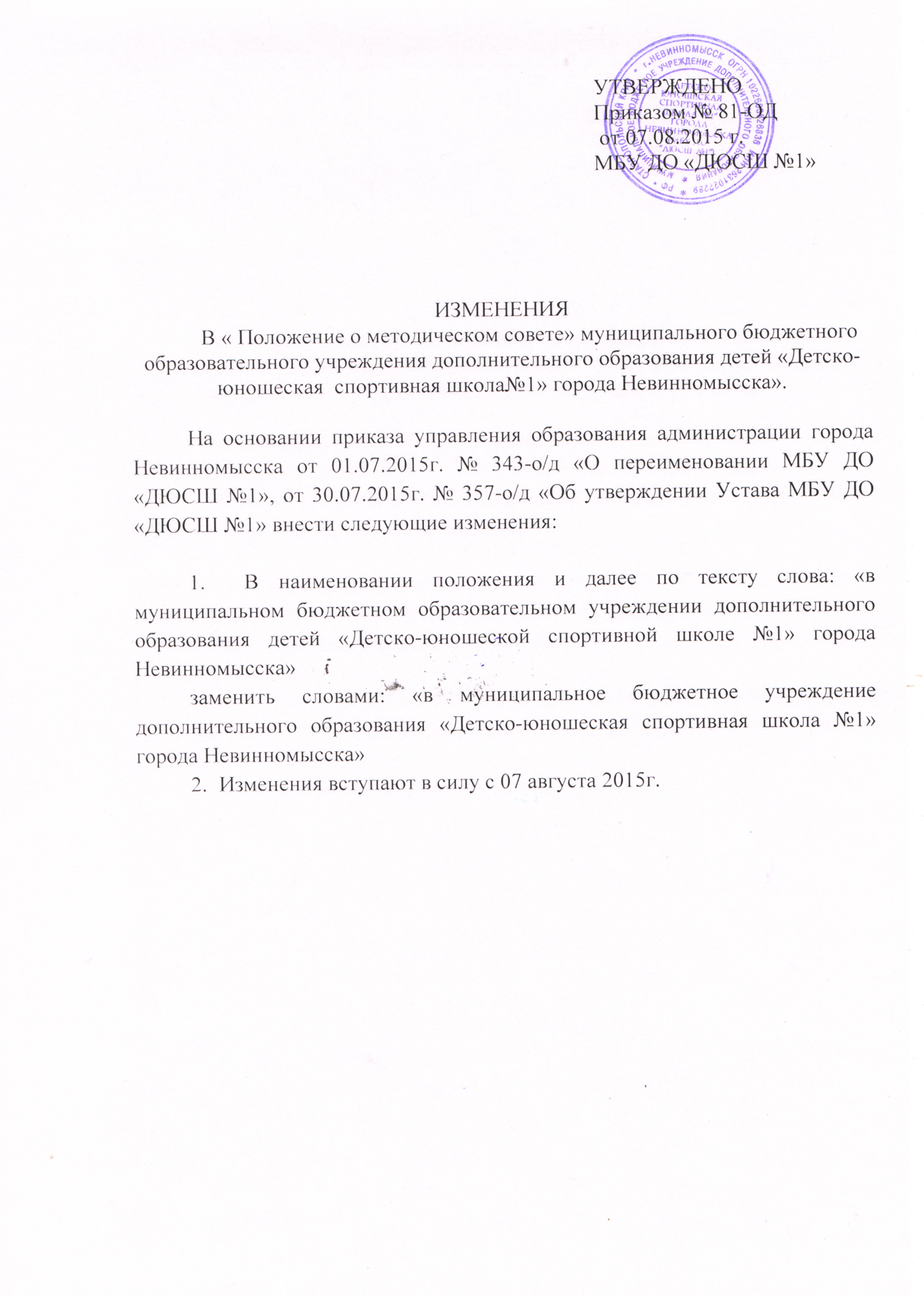 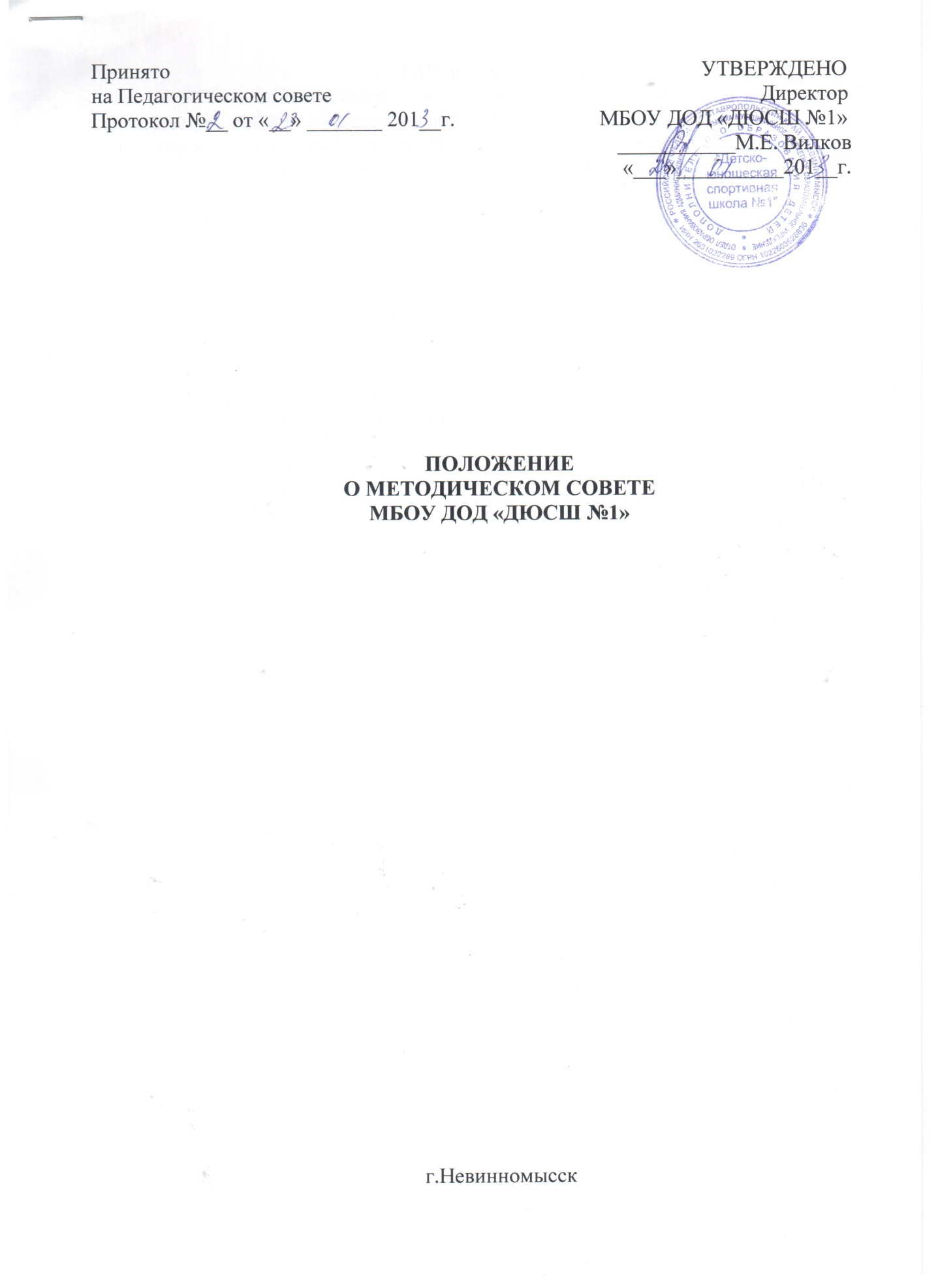 Общие положения1. Методический совет МОУ ДОД ДЮСШ № 1 является экспертно-консультативным органом, строящим свою деятельность на  началах согласования и координации с администрацией учреждения, педагогическим советом, аттестационной комиссией, тренерскими советами по видам спорта.2. Создание методического совета и его деятельность регламентируется, прежде всего, Уставом учреждения, а также настоящим  Положением.Порядок создания и упразднения методического совета3. Методический совет избирается на заседании педагогического совета из числа наиболее опытных в научно-методическом отношении педагогических работников:имеющих наиболее высокие квалификационные категориидобившихся высоких практических и методических результатов в своей основной педагогической деятельностипредставляющих в методическом совете различные методические объединения и направления  дополнительного образования.4. Методический совет создается на один учебный год в количественном составе, определяемом педагогическим советом. Новый состав методического совета избирается открытым голосование, абсолютным большинством голосов членов педсовета, участвующий в заседании, после  отчета председателя методического совета (или его заместителя) прежнего состава.5. методических совет может быть или упразднен или распущен только после внесения соответствующих изменений в действующий Устав.Задачи методического совета 6. В работе методических советов в различных видах деятельности предполагается решение следующих задач:изучение нормативной и методической документации по вопросам образования отбор содержания и составление учебных программ по предмету с учетом вариативности и разноуровностиутверждение индивидуальных планов работы, анализ авторских программ и методикознакомление с анализом состояния преподавания предмета по итогам внутришкольного контроляработа с обучающимися по соблюдению норм и правил  техники безопасности в процессе обучения, разработка соответствующих инструкций, охрана здоровьяорганизация открытых занятий по определенной теме с целью ознакомления с методическими  разработкамиознакомление с методическими разработками различных авторов по видам спорта, анализ методов преподавания занятийотчеты о профессиональном самообразовании тренеров, работа на курсах повышения квалификацииФункции методического совета7. Работа методического совета организуется на основе планирования, отражающего план работы данного образовательного учреждения, рекомендации Краевого методкабинета, методическую тему принятую к разработке  педагогическим коллективом, учитывающем индивидуальные планы профессионального самообразования тренеров-преподавателей.8. Методический совет, часть своей работы осуществляет на заседаниях, где анализируется или принимается к сведению решения задач, изложенных по соответствующей теме.9. Методический совет тренеров может организовать семинарские занятия, цикл открытых занятий по заданной тематике.10. Одна из функциональных обязанностей методического совета является разработка системы и проведение внутригородских соревнований по видам спорта, совместно  с тренерским советом.Права методического совета тренеров11. Методический совет  имеет право совещательного голоса при распределение учебной нагрузки при тарификации.12. Методический совет имеет право рекомендовать администрации образовательного учреждения организовывать  оплату работы  отдельных тренеров-преподавателей в спортивных кружках и ведущих методическую работу, связанную со спортивной деятельностью.13. Методический совет выбирает и рекомендует всему педколлективу систему промежуточной аттестации  обучающихся, проводит согласование учебных программ, аналитический отбор содержания, утверждает образовательный стандарт для учебного занятия в рамках школьного компонента учебного плана.14. Методический совет дает предложение – рекомендацию о прохождении аттестации педагогов на соответствующую категорию.6. Обязанности методического совета.15. Каждый тренер образовательного учреждения обязан:участвовать в одном из методического совета, иметь собственную программу профессионального образованияучаствовать в заседаниях методического совета, практических семинарахактивно участвовать в разработке открытых мероприятий занятий, стремиться к повышению уровня профессионального мастерствакаждому участнику методического совета необходимо знать тенденции развития методики преподавания занятий. Закон РФ «Об образовании», нормативные документы, методические требования предъявляемые к присвоению категорий, основы самоанализа педагогической деятельности7. Организация и содержание деятельности методического совета	16. На своем первом заседании члены методического совета избирают председателя, заместителя председателя и секретаря совета.	17. Свои заседания и практическую работу члены методсовета строят на основании текущих и перспективных планов (на полугодие или учебный год).	18. Методический совет строит свою деятельность по следующим основным целевым направлениям:определяет образовательно-воспитательного процесса УДО, перспективы его развития (разработка и обновление содержания, апробация современных педагогических технологий и т.д.)стимулирует инновационную и экспериментальную работу педагогического коллектива, вырабатывает перспективные линии научно-методической и социально-педагогической деятельности, руководит работой творческих групп и временных научно-исследовательских коллективовобобщает и распространяет  опыт творчески работающих педагогов дополнительного образования, как своего образовательного учреждения, так и других учреждений города, области РФ.19. Данные направления реализуются в следующих функциях членов методического совета. Члены методического совета:взаимодействуют в своей работе с тренерскими советами по видам спорта: рецензируют, анализируют и утверждают представляемые ими методические материалы (программы, разработки, рекомендации), оценивают их научно-методический уровень, готовят и представляют в аттестационную комиссию. Научно-методические заключения по итогам этой работы на высшую, 1-ю, 2-ю категорииосуществляют выбор учебных программ, определяют перспективы широкой апробации во внедрении индивидуальных и авторских программ, готовят проекты документов для педагогического совета по содержанию образовательной деятельности кружков, студий, творческих объединений и т.д.рассматривают и дают заключение для администрации и педсовета о планах экспериментальной и инновационной работы, о целесообразности апробации новаторских технологий, использования социальных и воспитательных инициативорганизует совместно с методическими советами углубленной изучение интересов и склонностей детей и подростков, уровня профессионального мастерства и психолого-педагогических затруднений педагогов УДО, участвуют в создании полномасштабной системы педагогического мониторинга с целью управления образовательно-воспитательным процессом на диагностической основе.Изучают методические потребности и затруднения в деятельности квалификации педагогических кадров УДО районов, городов края, совместно с администрацией и психологической службой проводят индивидуальные и групповые тренинги по проблемам общения, развития личности, креативности, сензитивности, снятия стрессового состояния в целях создания в педколлективе здорового психологического климата и творческой мотивизации к деятельностиОбновляют и накапливают методический фонд и библиотеку УДО, принимают решение о необходимости издания тех или иных методических материалов  и учебно-методических комплексов.Совместно с администрацией вырабатывают решения о проведении научно-практических конференций, семинаров, выставок, готовят их и принимают в них непосредственной участиеНа основе заключений и рекомендаций методических советов рассматривают вопрос о снижении или увеличении недельной учебной нагрузки педагогов дополнительного образования  с учетом количества их работы и вносят предложения администрации УДОХодатайствуют перед администрацией об установлении надбавок и доплат к ставкам и должностным окладам педагогам дополнительного образования.20. Содержание и организация работы методического совета могут быть заслушаны на заседаниях педагогического совета, рекомендации которого принимаются к исполнению членами методического органа.